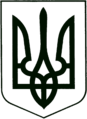 УКРАЇНА
МОГИЛІВ-ПОДІЛЬСЬКА МІСЬКА РАДА
ВІННИЦЬКОЇ ОБЛАСТІВИКОНАВЧИЙ КОМІТЕТ                                                           РІШЕННЯ №61Від 23.02.2023р.                                              м. Могилів-ПодільськийПро прийняття на баланс та обслуговування міських скверів	Керуючись ст.ст. 29, 30, 60 Закону України «Про місцеве самоврядування в Україні», відповідно до рішення 45 сесії міської ради 7 скликання від 19.03.2020 року №1055 «Про делегування повноважень щодо управління майном комунальної власності територіальної громади міста Могилева-Подільського», беручи до уваги інформацію, викладену в акті  обстеження об’єктів благоустрою, а саме: скверів, що знаходяться на території м. Могилева-Подільського, створеної відповідно до розпорядження міського голови від 19.01.2023 року №19-к, з метою більш ефективного та якісного обслуговування та управління комунальним майном, -   виконком міської ради ВИРІШИВ:1. Управлінню житлово-комунального господарства Могилів-Подільської міської ради (Стратійчук І.П.) прийняти безоплатно на баланс та обслуговування сквери, без визначеної вартості, що знаходяться на території м. Могилева-Подільського згідно з додатком.2. Контроль за виконанням даного рішення покласти на першого заступника міського голови Безмещука П.О..Міський голова    	                                         Геннадій ГЛУХМАНЮК                                                                                                  Додаток 							                          до рішення виконавчого                                                                                       комітету міської ради							                від 23.02.2023 року №61Сквери, що знаходяться на території м. Могилева-Подільськогота безоплатно приймаються на баланс та обслуговуванняуправління житлово-комунального господарстваМогилів-Подільської міської ради  Перший заступник міського голови                     	               Петро БЕЗМЕЩУК         №з/пНайменуванняАдреса№з/пНайменуванняАдреса1.Сквер «Алея Єднання»  вул. Київська, поряд з буд. №82.Сквер «Площа Героїв»  вул. Сагайдачного, поряд з буд. №283.Сквер вул. Київська4.Сквер, прилегла територіяпросп. Незалежності, поряд з буд. №3035.Сквер, прилегла територіяпросп. Незалежності, поряд з буд. №2876.Сквер, прилегла територіяплоща Чорновола, поряд з буд. №27.Сквер з облаштуванням місць для паркування транспортних засобіввул. Стависька, поряд з буд. №338.Сквер «Степана Бандери»вул. Стависька, поряд з буд. №11